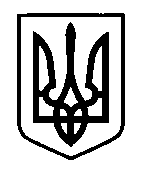 УКРАЇНАПрилуцька міська радаЧернігівська областьУправління освіти Про звільнення учнів від навчальних занять      Відповідно до подання директора Прилуцької школи мистецтв від 22 жовтня 2015 року №55 та директора Прилуцької дитячої музичної  школи ім. Л.М.  Ревуцького від 26 жовтня 2015 року №165 у зв’язку із участю учнів  ЗНЗ у конференціях для викладачів початкових спеціалізованих мистецьких навчальних закладів (шкіл естетичного виховання) області,  НАКАЗУЮ:Звільнити від навчальних занять 28  жовтня  2015 року наступних учнів ЗНЗ:Назаренка М., гімназія №1;Воєводіну А., гімназія №1;Новак Ю., ЗОШ №2;Оніщенко В., ЗОШ №2;Швеця Д., ЗОШ №2;Соловея А., ЗОШ №2;Шевченка Б., ЗОШ №2;Шестопал А., СШ №6;Сім’ячко Г., ЗОШ №7;Сердюка В., ЗОШ №7;Колодуба О., ЗОШ №7;Кравченка Ю., ЗОШ №7;Калюжного І., ЗОШ №7;Федорову А., ЗОШ №9;Кайдаша А., ЗОШ №9;Терещенка Д., ЗОШ №9;Гужву Л., ЗОШ №10;Каневського О., ЗОШ №10;Дроня Б., ЗОШ №13;Вовнянка М., ЗОШ №13;Откидача Є., ЗОШ №13;Колесника В., ЗОШ №14.Директорам ЗНЗ  видати відповідні накази по закладах освіти.Контроль за виконанням наказу покласти на головного спеціаліста управління освіти Колошко О.П.Начальник управління освіти							С.М.ВОВК26 жовтня  2015 р.НАКАЗм. Прилуки№339 